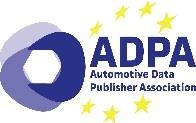 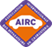 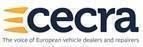 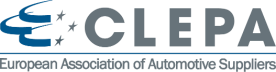 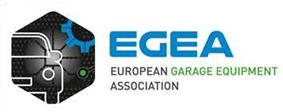 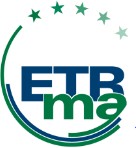 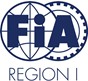 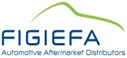 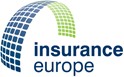 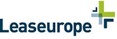 El frenini indirin!Araç içi verilere erişim ve serbestlik getirme ile ilgili mevzuat teklifindeki gecikmelere son verinAvrupa veriye dayalı mobilite pazarlarıOtomotiv ve mobilite hizmetleri ekosisteminin büyük çoğunluğu tüketicilerle birlikte Avrupa Komisyonu'nu hızlı bir şekilde araç içi verilere erişim konusunda sektöre özgü etkili bir mevzuat önermeye çağırıyor.Brüksel, 24 Ocak 2023Bağımsız Servis Sağlayıcılar (BSS'ler) grubu, araç içi verilere, işlevlere ve kaynaklara erişimle ilgili mevzuat teklifinde tekrarlanan gecikmelere son vermek için Başkan von der Leyen'e ve ilgili Komisyon Üyelerine mektup yazdı. Bunu yaparak, Avrupa'nın veriye dayalı otomotiv ve mobilite pazarlarında gerçek rekabet yaratmak amacıyla kullanılmayan potansiyel ortaya çıkarılabilir.ISP Group şöyle ifade ediyor:“Komisyon, Aralık 2020'de araç içi verilere erişim mevzuatında 2021 yıl sonuna kadar ilerleme kaydetmeyi taahhüt etti. 2023 yılındayız ve teklif yine ertelendi. Komisyonun altı yıllık zahmetli kanıt toplama ve önceki stratejik politika planlarına rağmen, sektörün büyük çoğunluğu belirsizliğe mahkum edildi ve potansiyel olarak büyük bir pazarın yalnızca bir kısmının yararlandığı büyük pazar engelleri nedeniyle yatırım kararları erteleniyor.Komisyon Başkanını bu süreci yeniden gündeme getirmeye çağırıyoruz. Bu mevzuat, otomotiv ve mobilite hizmetleri sektörü pazarındaki engeli kaldırmak için son derece önem taşımaktadır.   Neredeyse her Avrupalı mobilitenin bir biçimini her gün kullanıyor ve otomotiv ve mobilite ekosisteminde veriye dayalı inovasyon, seçenek zenginliği ve uygun maliyet avantajlarından yararlanabilmeleri gerekiyor. Bugün bu şansları yok. Ve Komisyon bu durumu düzeltmeli.”Komisyon, telekomdan havacılık, demiryolu ve enerji sektörüne kadar piyasa kolaylaştırıcı mevzuat konusunda zengin bir geçmişe sahiptir. Avrupa Veri Stratejisinin bir kısmını oluşturan son yasal tedbirler dizisi, birkaç hakim oyuncunun hüküm sürmediği, daha canlı ve rekabetçi bir Avrupa İnternet ekonomisini mümkün kılacak önemli piyasa bozulmalarını ele almaktadır. Ancak, son altı yılda toplanan tüm kanıtlara rağmen, Avrupa otomotiv ve mobilite ekosisteminin, AB'nin hiper ölçekleyicilerin teknoloji platformlarına artan bağımlılık da dahil olmak üzere İnternet ekonomisi için geniş kapsamlı bir dizi AB Veri Stratejisi yönetmeliklerinde değindiği aynı pazar engelleri ve eşitsizliklerle karşılaşmaya devam etmesi son derece kural dışı görünüyor. Aşağıda imzası bulunan dernekler, Komisyon'u "araç içi verilere ve kaynaklara erişim" konusunda sektöre özel bir düzenlemeye yönelik yasal süreci derhal yeniden başlatmaya çağırıyor. Bu sayede, Mayıs 2024'teki Parlamento dönemi bitmeden önce eş yasa koyucuların metni inceleyip kabul etmeleri için zamanları olacaktır.Arka PlanBağımsız Servis Sağlayıcılar (BSS'ler) grubu, dijitalleştirilmiş hizmetlerin ve veriye dayalı inovasyonun geliştirilmesine yatırım yapan Avrupa otomotiv aftermarket ve mobilite servis sağlayıcılarından oluşan geniş bir operatör yelpazesini temsil etmektedir. Bununla birlikte, araç üreticileri araca tümleşik tasarım sistemi kaynaklı imtiyazlı erişim sayesinde hakim bir konum ve rekabet avantajı elde ederken, BSS'ler şu anda kısıtlı veri erişimi ile engellenmektedir. Bu durum nedeniyle, Avrupalı mobilite tüketicisi ve ticari kullanıcı, inovasyon ve uygun maliyet sunan geniş mobilite ve aftermarket hizmetleri seçeneklerinden mahrum kalıyor.   Ve, Avrupa'nın rekabet gücünü ve daha güvenli, daha akıllı ve daha sürdürülebilir ulaşım hizmetlerine daha fazla erişim gibi diğer siyasi hedefleri tehlikeye atıyor.Araçlarda ve günlük mobilitede sunulan dijital hizmetler, potansiyel açısından zengindir ve AB Sürdürülebilir ve Akıllı Mobilite gündeminin bütününü etkin şekilde destekleyebilir ve hızlandırabilir. Ancak, dijital hizmetler Avrupa'da olması gerekenden daha yavaş gelişiyor çünkü şimdiye kadar araç üreticileri, sattıkları -ancak sahibi olmadıkları- araçlar tarafından üretilen veriler üzerinde araç sahibinin aleyhine olacak şekilde imtiyazlı kontrole sahiplerdi. Bu avantaj, hiper ölçekleyicilerin teknoloji platformlarına artan bağımlılıkla birleşiyor. Bu platformlar, araç üreticileriyle ortaklık kurulan bu sektörde hızla büyüyen rollerine rağmen, ana akım İnternet ekonomisi için bir dizi AB Veri Stratejisi yönetmelikleriyle düzenlenir, ancak bu düzenleme araçlar için geçerli değildir.İmzacı dernekler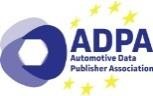 ADPA – Avrupa Bağımsız Veri Yayıncıları Birliği ADPA, otomotiv verilerine ve bilgilerine adil erişim ve bağımsız veri yayıncıları için rekabetçi çerçeve koşulları sağlamayı amaçlamaktadır. Böylece, yayıncıların otomotiv aftermarket operatörlerine rekabetçi, yenilikçi ve çok markalı ürünler ve hizmetler tasarlamasına ve sunmasına olanak sağlanıyor. Basın iletişim: Pierre Thibaudat – Genel Direktör – pierre.thibaudat@adpa.eu – Tel: +32 2 761 95 18.AIRC - Uluslararası Karoseri Serviisleri Derneği’nin kısaltmasıdır. 1970 yılında kurulan AIRC, araç tamir alanında önde gelen ulusal organizasyonların global federasyonudur. Bu üye organizasyonlar, birçok ülkede 50.000'den fazla araç tamir ve araç üreticisi şirketini temsil etmektedir. Basın iletişim: Thomas Aukamm – Yönetici Direktör - aukamm@zkf.de – Tel: +49 6031 79479-0.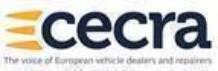 CECRA - Avrupa Motor Ticareti ve Tamir Konseyi- motor ticareti ve tamir işletmelerinin ve belirli markaların araç bayileri adına Avrupa Bayi Konseylerinin çıkarlarını temsil eden Avrupa Federasyonu'dur. Konseyin amacı, temsil ettiği motor ticareti ve tamir işletmeleri için elverişli bir Avrupa düzenleyici çerçeveyi devam ettirmektir. Basın iletişim: Bernard Lycke – Genel Direktör– Bernard.lycke@cecra.eu – Tel: +32 2 771 96 56.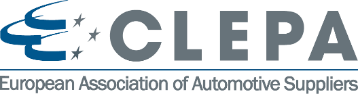 CLEPA - Avrupa Otomotiv Tedarikçileri Birliği, güvenli, akıllı ve sürdürülebilir mobilite için son teknoloji parçalar ve yenilikçi teknolojiler tedarik eden 3.000'ü aşkın şirketi temsil etmektedir. CLEPA, 120'den fazla global araba parçası, sistemi ve modülü tedarikçisini ve 20'den fazla ulusal ticaret birliğini ve Avrupa sektör derneklerini bir araya getiriyor. CLEPA, sektörü politika yapıcılara bağlayan ve AB otomotiv tedarik sanayisinin sesidir. Otomotiv sektörü, AB'deki Ar-Ge'nin %30'unu oluşturuyor ve bu da onu bir numaralı yatırımcı yapıyor. Avrupalı otomotiv tedarikçileri, araştırma ve geliştirmeye yılda 30 milyar Euro'nun üzerinde yatırım yapıyor. Otomotiv tedarikçileri her yıl 9.000 yeni patent başvurusu yapıyor. Avrupa’daki otomotiv tedarikçileri 1,7 milyon doğrudan istihdam yaratmaktadır. Basın iletişim: Clara Guillén - c.guillen@clepa.be – Tel: +32 2 743 91 39.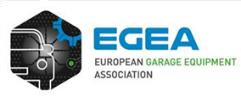 EGEA - Avrupa Servis ve Test Ekipmanı Derneği, otomotiv endüstriyel değer zincirini desteklemenin ayrılmaz bir parçası olarak, araçların tamiri, servisi ve teknik muayenesi için alet ve ekipman üreticilerini ve ithalatçılarını temsil etmektedir. Derneğin rolü, üyelerini yeni araç teknolojileri ve yasal ve standardizasyon gereklilikleri konusunda güncel tutmaya çabalayarak dernek üyelerinin otomotiv aftermarkete en iyi ekipmanı ve hizmeti sunabilmesini ve böylece servis ve test ekipmanları tedarik, hizmet ve kalibrasyon sektöründe rekabetçi olabilmelerini sağlamaktır. Basın iletişim: Jordi Brunet – Genel Sekreter sg@egea- association.eu – Tel: +32 499 39 04 59.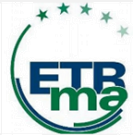 ETRMA lastik ve kauçuk mamul üreticilerinin Avrupa kurumları nezdindeki sesidir. ETRMA faaliyetleri, temel olarak temsil-koordinasyon-iletişim-tanıtım ve teknik irtibat alanlarına odaklanmaktadır. ETRMA'nın temel amacı, Avrupalı lastik ve kauçuk üreticilerinin düzenleyici ve ilişkili çıkarlarını hem Avrupa hem de uluslararası düzeyde temsil etmektir. ETRMA, Avrupalı lastik ve kauçuk üreticilerinin bu kritik görevi yerine getirmek üzere özel olarak belirlediği tek muhataptır. Basın iletişim: Dr Zoi Sagia - Mobilite ve Taşımacılık Yöneticisi z.sagia@etrma.org – Tel: + 32 2 218 49 40.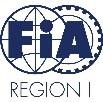 FIA Region I 1904 yılında kurulan Fédération Internationale de l'Automobile (FIA), dünya çapında 146 ülkeden öncü ulusal otomobil organizasyonlarını bir araya getirir ve dünya motor sporlarının yönetim organıdır. Merkezi Brüksel'de bulunan FIA Bölge I ofisi, Avrupa, Orta Doğu ve Afrika bölgesinde 36 milyondan fazla üyeyi temsil eden 100 Mobilite Kulübünden oluşan bir tüketici organıdır. Basın iletişim: Diogo Pinto - dpinto@fia.com – Tel: +32 2 282 08 12.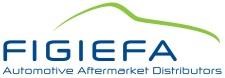 FIGIEFA uluslararası bağımsız otomotiv aftermarket dağıtıcıları federasyonudur. Federasyonun üyeleri, otomotiv yedek parça ve bileşenlerinin bağımsız distribütörlerini ve toptancılarını ve ilişkili tamir zincirlerini temsil etmektedir. Temsil ettiği 44.000 şirket, Avrupa'ya yayılmış 64.000 satış noktasında Avrupa'da 350.000'den fazla kişiyi istihdam etmektedir. Bu şirketlerin büyük çoğunluğu KOBİ’lerdir. FIGIEFA'nın amacı, araç yedek parçaları, servis ve tamir için pazarda serbest ve etkin rekabet sağlamaktır. Basın iletişim: Álvaro de la Cruz alvaro.delacruz@figiefa.eu – Tel: +32 276 19 516.Insurance Europe Avrupa sigorta ve reasürans federasyonudur. Ulusal sigorta birlikleri olan 36 üye organı aracılığıyla, her tür ve büyüklükteki sigorta ve reasürans teşebbüslerini temsil etmektedir. Merkezi Brüksel'de bulunan Insurance Europe, Avrupa'daki toplam poliçe gelirinin yaklaşık %95'ini oluşturan teşebbüsleri temsil etmektedir. Sigorta sektörü Avrupa'nın ekonomik büyümesine ve gelişmesine büyük katkı sağlamaktadır. Avrupalı sigorta şirketleri yılda 1 trilyon Euro'nun üzerinde veya günde 2.8 milyar Euro'nun üzerinde tazminat ödüyor, 920.000'den fazla kişi için doğrudan istihdam sağlıyor ve ekonomiye 10.6 trilyon Euro'nun üzerinde yatırım yapıyorlar. Basın iletişim:         Richard         MacKillican	BaSın Sözcüsü	- MacKillican@insuranceeurope.eu - Tel: +32 2 896 48 22.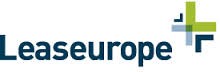 Leaseurope - Avrupa Leasing Şirketi Dernekleri Federasyonu- Avrupa'da hem leasing hem de otomotiv kiralama sektörlerini temsil etmektedir. Leaseurope üyelerinin sunduğu ürünlerin kapsamı, kiralama-satın alma ve finansal kiralamalardan tüm varlık kategorilerinin (otomotiv, ekipman ve gayrimenkul) operasyonel kiralamalarına kadar uzanmaktadır. Ayrıca, kısa süreli araba, kamyonet ve kamyon kiralamayı da içermektedir. Basın iletişim: Richard Knubben - Genel Direktör – r.knubben@leaseurope.com – Tel: +32 2 778 05 68.